Уважаемые коллеги!Уважаемые жители!С 13 февраля по 14 апреля 2023 года проходит Всероссийская акция «Диктант ЖКХ», которая даст Вам возможность проверить и улучшить свои знания в сфере ЖКХ. В Акции может принять участие любой гражданин Российской Федерации. Удачи всем участникам!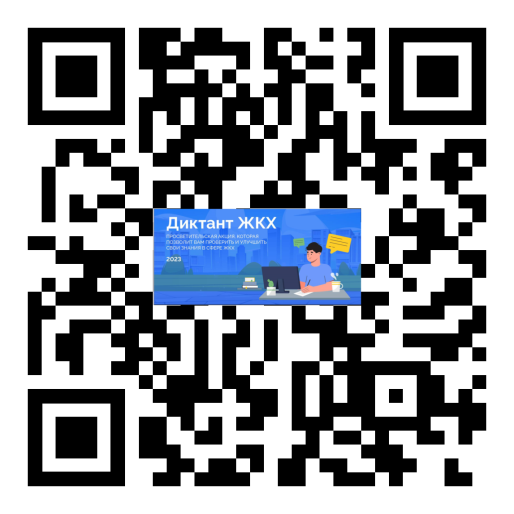 (камеру телефона навести на QR-код)